Call regular meeting to orderMinutes of previous meetingsFebruary 13, 2024Old BusinessDiscussion of Proposed Solar Array and Citizen’s Request for a Moratorium – Alex Sirois, CEOConsideration of Changes to the Fire Protection Ordinance – Bruce Tupper, Fire ChiefProposed changes to allow 2-hour fire rated separation walls to delineate area calculations for whether or not a building requires sprinklers.New BusinessConsideration of Changes to the Business License Ordinance – Sue Look, Town ManagerConsideration of Accepting the LTC Accessible Communities Grant – Richard Dowe, LibrarianPublic CommentSelectman CommentTown Manager's Report and CommunicationsConfirm Dates for Upcoming Regular MeetingsApril 4, 2024May 14, 2024Upcoming Budget MeetingsMarch 12 – directly after this meeting – Budget-Finance Committee with Select Board WorkshopMarch 25 – 5:30pm – Select Board Warrant Article Review & RecommendationsApril 2 – 6:30pm – Budget-Finance Committee Budget Article Review & RecommendationsApril 4 – 5:30pm – Select Board Final Warrant ApprovalJune 11 – 7am-8pm – Secret Ballot Referendum Vote at JSMSAdjournment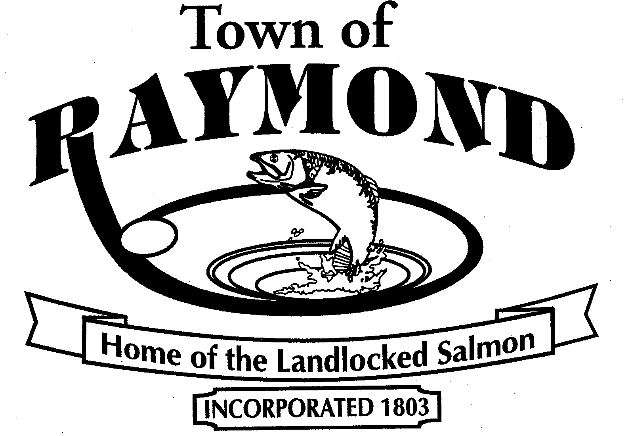 SELECT BOARDAgendaMarch 12, 20245:30pm – Regular MeetingAt Broadcast Studio & Via Zoom & on YouTubeResolution:  We, the Raymond Select Board, recognize our individual and collective responsibilities as leaders and representatives of our community.  To this end, we pledge to conduct ourselves in a manner befitting these roles and duties.  We pledge and encourage others to “Be the Influence” and to recognize that decisions matter.Resolution:  We, the Raymond Select Board, recognize our individual and collective responsibilities as leaders and representatives of our community.  To this end, we pledge to conduct ourselves in a manner befitting these roles and duties.  We pledge and encourage others to “Be the Influence” and to recognize that decisions matter.